Public hearingParticipation of Persons with disabilities in European elections5 February 2019, 9.30 a.m. – 12.45 p.m.Room VMA 3, EESC building, Rue Van Maerlant 2, 1040 BrusselsAgendaInterpretationParticipants can speak in Bulgarian, Czech, English, French, Italian, Latvian, Lithuanian, and Polish and listen to Czech, English, French, Italian and PolishInternational sign language interpretation providedJoin the discussion online:  #DisabilityVote #Righttovote #EUelections2019  @EESC_SOC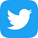 9.00 a.m. – 9.30 a.m.Registration and coffeeRegistration and coffee9.30 a.m. – 09.40 a.m.Opening remarksMarie Zvolská, Study Group on Disability Rights, European Economic and Social Committee (EESC)Marek Plura, Disability Intergroup, European Parliament (EP)Opening remarksMarie Zvolská, Study Group on Disability Rights, European Economic and Social Committee (EESC)Marek Plura, Disability Intergroup, European Parliament (EP)9.40 a.m. – 11.00 a.m.Panel 1 – Is the right to vote for persons with disability in the EU a reality? Moderator: Gunta Anča, Study Group on Disability Rights (EESC)Krzysztof Pater, Rapporteur "Real rights of persons with disabilities  to vote in EP elections", European Economic and Social Committee (EESC) Martha Stickings, European Agency for Fundamental Rights (FRA) – recorded messageOpen floor discussionPanel 1 – Is the right to vote for persons with disability in the EU a reality? Moderator: Gunta Anča, Study Group on Disability Rights (EESC)Krzysztof Pater, Rapporteur "Real rights of persons with disabilities  to vote in EP elections", European Economic and Social Committee (EESC) Martha Stickings, European Agency for Fundamental Rights (FRA) – recorded messageOpen floor discussion11.00 a.m. – 12.30 a.m.Panel 2: Campaigns to promote political participation in the EUModerator: Madi Sharma, Study Group on Disability Rights (EESC)Alejandro Moledo, European Disability Forum (EDF)Stephen Clarke, "This time I am voting", European Parliament (EP)Open floor discussionPanel 2: Campaigns to promote political participation in the EUModerator: Madi Sharma, Study Group on Disability Rights (EESC)Alejandro Moledo, European Disability Forum (EDF)Stephen Clarke, "This time I am voting", European Parliament (EP)Open floor discussion12.30 a.m. – 12.45 p.m.12.30 a.m. – 12.45 p.m.ConclusionsMarie Zvolská, Study Group on Disability Rights, (EESC)Olga Sehnalová, Disability Intergroup, European Parliament (EP)